Okutman Tekin İDEM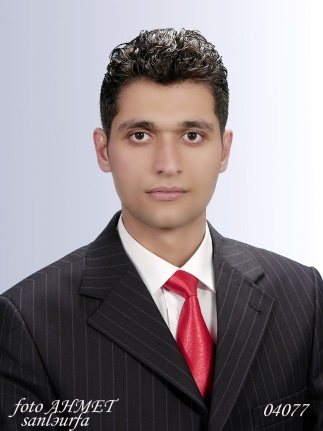 1980 yılında Adana’nın Kozan ilçesinde doğdu. İlk ve orta öğrenimini burada yaptı. 1998 yılında Niğde Üniversitesi Fen-Edebiyat  Fakültesi  Tarih Bölümü’nde başladığı Lisans Eğitimi  2002’de tamamladı . 2002-2004 yıllarında Mustafa Kemal Üniversitesi Sosyal Bilimler  Enstitüsü Tarih Anabilim Dalı’nda Yüksek Lisans yaptı. 2005 yılında  Harran Üniversitesi Atatürk İlkeleri ve İnkılap Tarihi Bölüm Başkanlığı’na okutman olarak atandı. Akademik Bilgiler:AKADEMİK VE İDARİ GÖREVLERİ TARİHLERİ
1. Harran Üniversitesi Atatürk İlkeleri ve İnkılap Tarihi Bölüm Başkanlığı görevini yürütmektedir.